18.01.2021.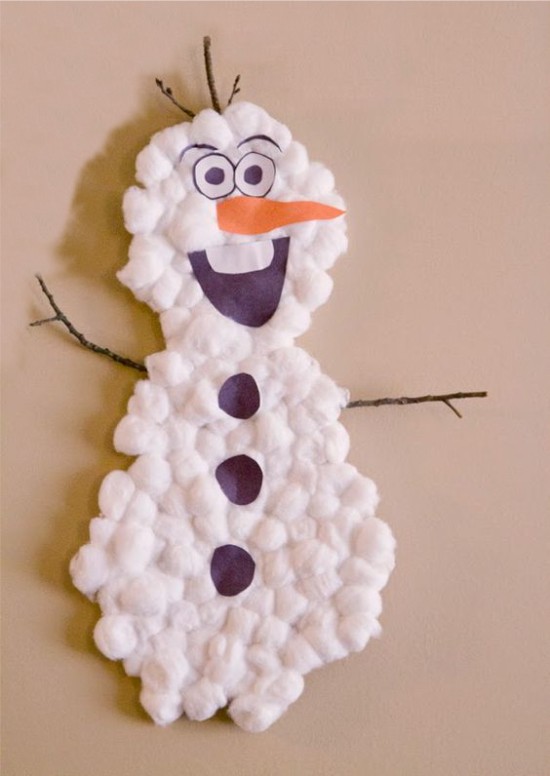 SNJEGOVIĆ OD VATEPOTREBAN PRIBOR: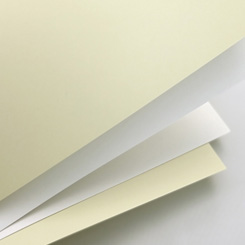 Karton;Vata (može biti u kuglicama);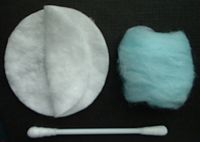 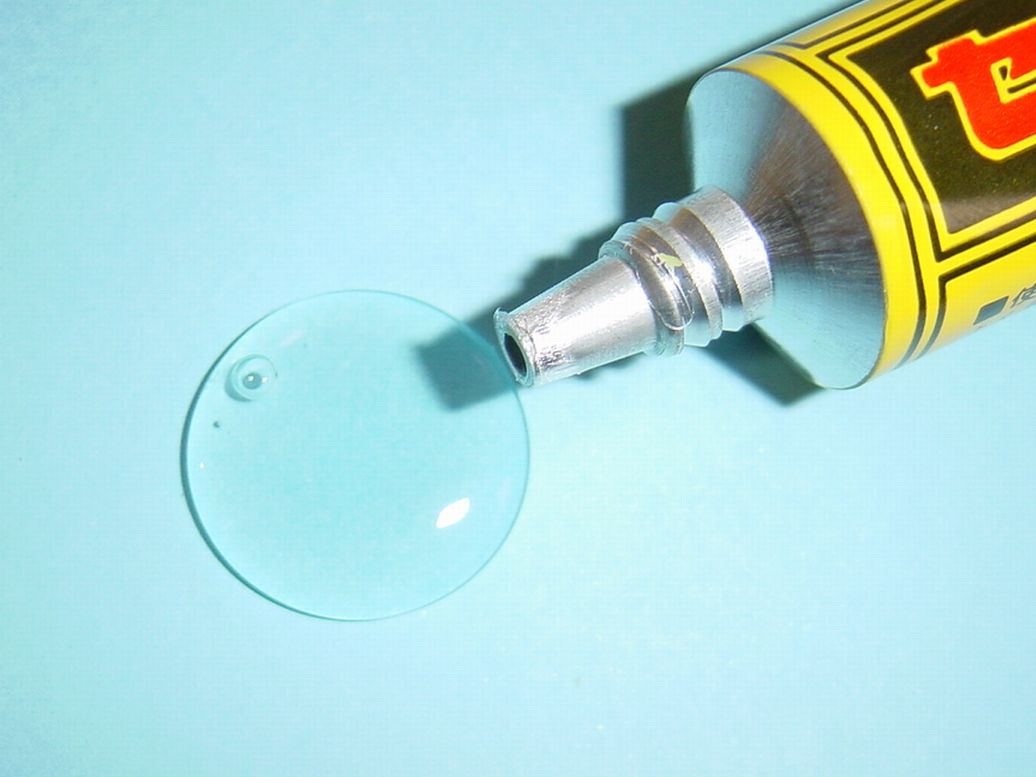 ljepilo;Male grančice (prethodno operite i osušite);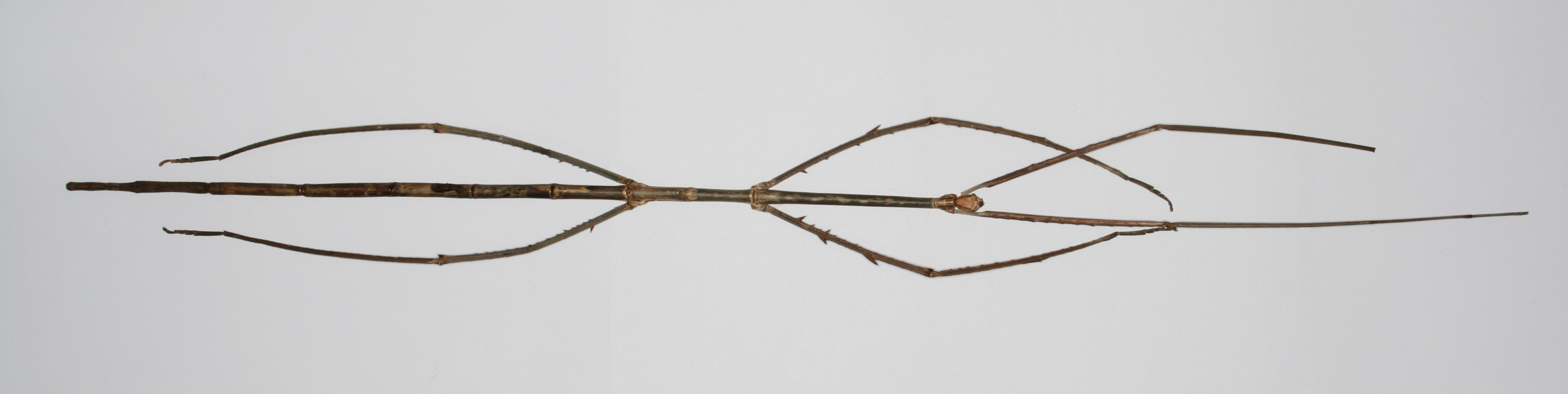 TIJEK AKTIVNOSTI: Odredi kakva je na dodir vata, a kakva je grančica Nacrtajte na kartonu siluetu snjegovića od tri kuglice.Izrežite oblik.U tanjurić ulijte ljepilo.Umoči vatu u ljepilo i zalijepi je na kartonsku figuru snjegovića. Dakle, trebate zalijepiti cijelu površinu s jedne strane.Na stražnju stranu zalijepi ruke snjegovića od grančice Ostaje nacrtati ili izrezati oči, mrkvin nos, usta, gumbe iz papira u boji.Snjegović je spreman! 